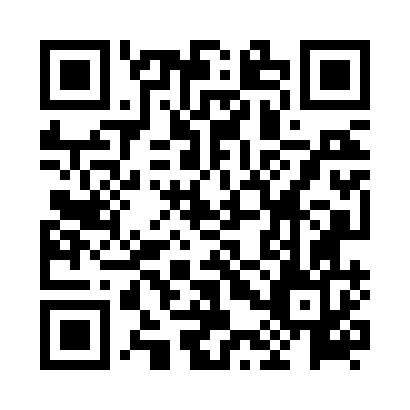 Prayer times for Maco, PhilippinesWed 1 May 2024 - Fri 31 May 2024High Latitude Method: NonePrayer Calculation Method: Muslim World LeagueAsar Calculation Method: ShafiPrayer times provided by https://www.salahtimes.comDateDayFajrSunriseDhuhrAsrMaghribIsha1Wed4:095:2211:332:495:456:532Thu4:095:2111:332:505:456:533Fri4:085:2111:332:505:456:534Sat4:085:2111:332:515:456:535Sun4:085:2011:332:515:456:546Mon4:075:2011:332:515:456:547Tue4:075:2011:332:525:456:548Wed4:075:2011:322:525:456:549Thu4:065:2011:322:525:456:5410Fri4:065:1911:322:535:466:5511Sat4:065:1911:322:535:466:5512Sun4:055:1911:322:535:466:5513Mon4:055:1911:322:545:466:5514Tue4:055:1911:322:545:466:5615Wed4:055:1911:322:545:466:5616Thu4:045:1811:322:555:466:5617Fri4:045:1811:322:555:476:5718Sat4:045:1811:322:555:476:5719Sun4:045:1811:332:565:476:5720Mon4:035:1811:332:565:476:5721Tue4:035:1811:332:565:476:5822Wed4:035:1811:332:575:476:5823Thu4:035:1811:332:575:486:5824Fri4:035:1811:332:575:486:5925Sat4:035:1811:332:585:486:5926Sun4:035:1811:332:585:486:5927Mon4:035:1811:332:585:497:0028Tue4:025:1811:332:585:497:0029Wed4:025:1811:332:595:497:0030Thu4:025:1811:342:595:497:0031Fri4:025:1811:342:595:497:01